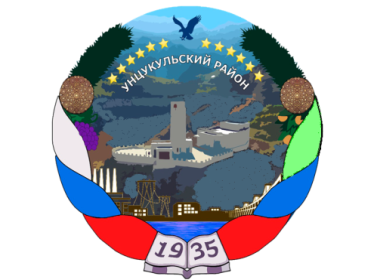 РЕСПУБЛИКА ДАГЕСТАНГЛАВА МУНИЦИПАЛЬНОГО ОБРАЗОВАНИЯ«УНЦУКУЛЬСКИЙ РАЙОН»Индекс 368950 пос. Шамилькала ул. Махача Дахадаева №3, тел. 55-64-85 e-mail: o_uncuk_raion@mail.ruП О С Т А Н О В Л Е Н И Еот «12» июля 2021 г.  № 95Об утверждении административного регламентапо предоставлению администрацией муниципального образования «Унцукульский район» муниципальной услуги по предоставлению в аренду зданий, строений, сооружений, помещений, находящихся в муниципальной собственности, без торгов по инициативе гражданина или юридического лицаВ соответствии с распоряжением Правительства Республики Дагестан                                от 6 ноября 2019 г. № 331-р и от 26 марта 2021 № 9-р «О внесении изменений в План мероприятий ("дорожную карту") по улучшению позиции Республики Дагестан в Национальном рейтинге состояния инвестиционного климата в субъектах Российской Федерации», постановляю:1.Утвердить прилагаемый административный регламент по предоставлению администрацией муниципального образования «Унцукульский район» муниципальной услуги по предоставлению в аренду находящихся в муниципальной собственности зданий, строений, сооружений, помещений без торгов по инициативе гражданина или юридического лица.2.Рекомендовать органам местного самоуправления поселений муниципального образования «Унцукульский район» при утверждении предоставляемых муниципальных услуг руководствоваться административным регламентом, указанным в пункте 1 настоящего постановления.3.Настоящее постановление опубликовать в районной газете «Садовод» и на официальном сайте в сети «Интернет» муниципального образования «Унцукульский район».4. Контроль за исполнением настоящего приказа оставляю за собой.Утвержденпостановлением Главы МО «Унцукульский район»от «12» июля 2021 г. № 95Административный регламентпо предоставлению администрацией муниципального образования «Унцукульский район» муниципальной услугипо предоставлению в аренду зданий, строений, сооружений,помещений, находящихся в муниципальной собственности, без торгов по инициативе гражданина или юридического лицаI. Общие положенияПредмет регулирования Административного регламента1.1. Административный регламент по предоставлению муниципальным образованием «Унцукульский район» муниципальной услуги по предоставлению в аренду находящихся в муниципальной собственности зданий, строений, сооружений, помещений без торгов по инициативе гражданина или юридического лица (далее соответственно - Административный регламент, муниципальная услуга, объекты имущества) определяет сроки и последовательность административных процедур (действий) муниципальным образованием «Унцукульский район» (далее – МО «Унцукульский район»), его структурных подразделений и должностных лиц, порядок взаимодействия структурных подразделений МО «Унцукульский район» с заявителями, указанными в пункте 1.2 Административного регламента, а также порядок взаимодействия с другими органами местного самоуправления, органами исполнительной власти Республики Дагестан, федеральными органами исполнительной власти, и иными организациями при предоставлении муниципальной услуги.Круг заявителей1.2. Муниципальная услуга предоставляется юридическим лицам, индивидуальным предпринимателям, физическим лицам либо их уполномоченным представителям, имеющим право на получение в аренду находящихся в муниципальной собственности объектов имущества без торгов по инициативе гражданина или юридического лица (далее - заявитель, заявители).Требования к порядку информирования о предоставлении                    муниципальной услуги1.3. Информация о местонахождении, контактных телефонах, официальном сайте, адресе электронной почты и графике работы МО «Унцукульский район» размещена на официальном сайте МО «Унцукульский район» в информационно-телекоммуникационной сети "Интернет", в федеральной государственной информационной системе "Единый портал государственных и муниципальных услуг (далее - Портал) и в республиканской государственной информационной системе "Республиканский реестр государственных и муниципальных услуг (функций)" (далее - республиканский реестр).Информация по вопросу предоставления муниципальной услуги и сведений о ходе ее предоставления представляется в том числе с использованием Портала.1.4. Указанная информация может быть получена в порядке консультирования.Для получения информации по процедуре предоставления муниципальной услуги заявителями используются следующие формы консультирования:индивидуальное консультирование лично;индивидуальное консультирование по почте (по электронной почте);индивидуальное консультирование по телефону;публичное письменное консультирование;публичное устное консультирование.1.5. Время ожидания заявителя при индивидуальном консультировании при личном обращении не должно превышать 15 минут.Индивидуальное консультирование при личном обращении каждого заявителя должностным лицом органами местного самоуправления МО «Унцукульский район» (далее - должностное лицо) не должно превышать 10 минут.1.6. Индивидуальное консультирование по почте (по электронной почте).При индивидуальном консультировании по почте ответ на обращение заинтересованного лица направляется почтой в адрес заинтересованного лица в случае обращения в письменной форме либо по электронной почте на электронный адрес заинтересованного лица - в случае обращения в форме электронного документа в срок, установленный законодательством Российской Федерации.Датой получения обращения является дата регистрации входящего обращения в МО «Унцукульский район».1.7. Индивидуальное консультирование по телефону не должно превышать 10 минут.Консультации общего характера (о местонахождении, графике работы, требуемых документах) также предоставляются с использованием средств автоинформирования. При автоинформировании обеспечивается круглосуточное предоставление справочной информации.1.8. Публичное письменное консультирование осуществляется путем размещения информационных материалов на информационных стендах в местах предоставления гмуницпальной услуги, публикации информационных материалов в средствах массовой информации, включая публикацию на официальных сайтах и на Портале.1.9. Публичное устное консультирование осуществляется должностным лицом с привлечением средств массовой информации.1.10. Должностные лица подразделений, предоставляющих государственной услугу, при ответе на обращения заявителей:при устном обращении заявителя (по телефону или лично) могут дать ответ самостоятельно. В случаях, когда должностное лицо не может самостоятельно ответить на заданный при телефонном обращении вопрос, телефонный звонок должен быть переадресован (переведен) другому должностному лицу или обратившемуся лицу сообщается телефонный номер, по которому можно получить необходимую информацию;при ответе на телефонные звонки, устные и письменные обращения должны отвечать вежливо и корректно;при ответе на телефонные звонки должностное лицо, осуществляющее консультирование, должно назвать фамилию, имя, отчество (последнее - при наличии), занимаемую должность и наименование структурного подразделения МО «Унцукульский район». По результатам консультирования должностное лицо, осуществляющее консультирование, должно кратко подвести итоги и перечислить заявителю меры, которые необходимо предпринять;ответы на письменные обращения даются в простой, четкой и понятной форме в письменном виде и должны содержать:ответы на поставленные вопросы;должность, фамилию и инициалы лица, подписавшего ответ;фамилию и инициалы исполнителя;наименование структурного подразделения - исполнителя;номер телефона исполнителя;не вправе осуществлять консультирование заявителей, выходящее за рамки информирования о стандартных процедурах и условиях оказания государственной услуги и влияющее прямо или косвенно на индивидуальные решения заявителей.1.11. На стендах в местах предоставления государственной услуги размещаются следующие информационные материалы:исчерпывающая информация о порядке предоставления государственной услуги;выдержки из Административного регламента и приложение к нему;схема размещения должностных лиц и режим приема ими заявителей;номера кабинетов, в которых предоставляется государственная услуга, фамилии, имена, отчества (последнее - при наличии) и должности соответствующих должностных лиц;список сайтов уполномоченных многофункциональных центров предоставления государственных и муниципальных услуг (далее - многофункциональные центры) в Республике Дагестан, на которых можно узнать адрес и графики работы данных многофункциональных центров;выдержки из нормативных правовых актов по наиболее часто задаваемым вопросам;исчерпывающий перечень документов, необходимых в соответствии с нормативными правовыми актами для предоставления государственной услуги;формы заявлений, образцы их заполнений;перечень оснований для отказа в предоставлении государственной услуги;порядок обжалования решений, действий или бездействия должностных лиц, предоставляющих государственную услугу.Тексты информационных материалов печатаются удобным для чтения шрифтом (размер не менее 14), без исправлений, при необходимости отдельные положения информационных материалов выделяются полужирным шрифтом.1.12. На официальных сайтах в информационно-телекоммуникационной сети "Интернет" размещаются следующие информационные материалы:полное наименование и почтовые адреса МО «Унцукульский район», его структурных подразделений;справочные телефоны, по которым можно получить консультацию по порядку предоставления государственной услуги;адреса электронной почты МО «Унцукульский район», его структурных подразделений;текст Административного регламента с приложением;информационные материалы (полная версия), содержащиеся на стендах в местах предоставления государственной услуги.1.13. На Портале размещается следующая информация:полное наименование, почтовые адреса и график работы подразделений МО «Унцукульский район», предоставляющих государственную услугу;справочные телефоны, по которым можно получить консультацию по порядку предоставления государственной услуги;адреса электронной почты МО «Унцукульский район»;порядок получения информации заявителями по вопросам предоставления государственной услуги, сведений о результате предоставления государственной услуги.II. Стандарт предоставления государственной услугиНаименование государственной услуги2.1. Муниципальная услуга по предоставлению в аренду зданий, строений, сооружений, помещений, находящихся муниципальной собственности, без торгов по инициативе гражданина или юридического лица.Наименование органа муниципального образования «Унцукульский район», предоставляющегомуниципальную услугу2.2. Муниципальную услугу предоставляет МО «Унцукульский район».2.3. При предоставлении муниципальной услуги осуществляется взаимодействие с федеральными органами исполнительной власти, органами исполнительной власти Республики Дагестан, органами местного самоуправления и иными организациями.2.4. МО «Унцукульский район» не вправе требовать от заявителя осуществления действий, в том числе согласований, необходимых для получения муниципальной услуги и связанных с обращением в иные государственные органы, органы местного самоуправления, организации, за исключением получения услуг и получения документов и информации, включенных в перечень услуг, которые являются необходимыми и обязательными для предоставления муниципальных услуг МО «Унцукульский район», утвержденные правовыми актами органов местного самоуправления муниципальных образований Республики Дагестана (далее – правовой акт)с учетом распоряжения Правительства Республики Дагестан от 15 июля 2015 № 296-р                       «Об утверждении перечня муниципальных услуг, предоставляемых органами местного самоуправления муниципальных образований Республики Дагестан».Описание результата предоставлениямуниципальной услуги2.5. Результатом предоставления муниципальной услуги является:заключение договора аренды муниципального имущества без проведения торгов;отказ в заключении договора аренды муниципального имущества без проведения торгов.Срок предоставления муниципальной услуги2.6. При предоставлении в аренду находящихся в муниципальной собственности объектов имущества срок предоставления муниципальной услуги не должен превышать 60 календарных дней со дня поступления заявления в МО «Унцукульский район».Перечень нормативных правовых актов, регулирующих отношения,возникающие в связи с предоставлением муниципальной услуги2.7. Перечень нормативных правовых актов, регулирующих отношения, возникающие в связи с предоставлением муниципальной услуги, размещен на официальном сайте МО «Унцукульский район» в информационно-телекоммуникационной сети "Интернет" в республиканском реестре и на Портале.Исчерпывающий перечень документов, необходимыхв соответствии с нормативными правовыми актамидля предоставления муниципальной услуги, которыеявляются необходимыми и обязательными для предоставлениямуниципальной услуги, подлежащих представлению заявителем,способы их получения, в том числе в электронной форме,порядок их представления2.8. Для получения муниципальной услуги по предоставлению в аренду находящихся в муниципальной собственности объектов имущества без торгов по инициативе гражданина или юридического лица заявитель представляет следующие документы:1) сопроводительное письмо (заявление) о предоставлении имущества в аренду по форме согласно приложению к настоящему Административному регламенту, содержащее:информацию о предполагаемом объекте аренды;цель аренды;срок аренды;2) документы, подтверждающие право заявителя в соответствии с положениями статьи 17.1 Федерального закона от 26 июля 2006 г. N 135-ФЗ "О защите конкуренции" на заключение договора без торгов;3) документ, подтверждающий личность заявителя, а в случае обращения представителя юридического или физического лица - документ, подтверждающий полномочия представителя юридического или физического лица в соответствии с законодательством Российской Федерации, копия которого заверяется должностным лицом МО «Унцукульский район» и приобщается к поданному заявлению.Исчерпывающий перечень документов, необходимыхв соответствии с нормативными правовыми актамидля предоставления муниципальной услуги, которые находятсяв распоряжении муниципального образования «Унцукульский район» и иных органов, участвующих в предоставлениимуниципальной услуги, и которые заявитель вправепредставить, а также способы их получения заявителями,в том числе в электронной форме, порядок их представления2.9. Для принятия решения по предоставлению в аренду находящихся в муниципальной собственности объектов имущества без проведения торгов МО «Унцукульский район» от государственных органов исполнительной власти Российской Федерации, Республики Дагестан, органов местного самоуправления и иных организаций запрашиваются следующие документы:выписка из Единого государственного реестра недвижимости об основных характеристиках и зарегистрированных правах на объект недвижимости;выписка из Единого государственного реестра юридических лиц (ЕГРЮЛ) (Единого государственного реестра индивидуальных предпринимателей (ЕГРИП)), а также учредительные документы юридического лица.Документы, указанные в настоящем пункте, могут быть представлены заявителем самостоятельно. При этом непредставление заявителем указанных документов не является основанием для отказа заявителю в предоставлении услуги.2.10. МО «Унцукульский район» не вправе требовать от заявителя:представления документов и информации или осуществления действий, представление или осуществление которых не предусмотрено нормативными правовыми актами, регулирующими отношения, возникающие в связи с предоставлением государственной услуги;представления документов и информации, которые в соответствии с нормативными правовыми актами Российской Федерации, нормативными правовыми актами Республики Дагестан и муниципальными правовыми актами находятся в распоряжении муниципальных органов, предоставляющих муниципальную услугу, иных муниципальных и государственных органов, органов местного самоуправления и (или) подведомственных государственным органам и органам местного самоуправления организаций, участвующих в предоставлении муниципальных услуг, за исключением документов, указанных в части 6 статьи 7 Федерального закона от 27 июля 2010 года N 210-ФЗ "Об организации предоставления государственных и муниципальных услуг";представления документов и информации, отсутствие и (или) недостоверность которых не указывались при первоначальном отказе в приеме документов, необходимых для предоставления муниципальной услуги, либо в предоставлении муницпальной услуги, за исключением случаев, предусмотренных пунктом 4 части 1 статьи 7 Федерального закона от 27 июля 2010 года N 210-ФЗ "Об организации предоставления государственных и муниципальных услуг".Исчерпывающий перечень оснований для отказав приеме документов, необходимых для предоставлениямуниципальной услуги2.11. Оснований для отказа в приеме документов, необходимых для предоставления муниципальной услуги, законодательством Российской Федерации не предусмотрено.Исчерпывающий перечень основанийдля приостановления или отказав предоставлении муниципальной услуги2.12. Основаниями для отказа в предоставлении муниципальной услуги являются следующие случаи:имущество не учтено в реестре муниципального имущества Республики Дагестан;на имущество не зарегистрировано право муниципальной собственности;имущество предоставлено по договору иному лицу либо закреплено за муниципальным предприятием, учреждением или органом местного самоуправления Республики Дагестан;на имущество наложено ограничение в виде ареста по решению суда;предлагаемое распоряжение недвижимым имуществом противоречит нормам законодательства Российской Федерации.2.13. Основания для приостановления процедуры предоставления муниципальной услуги отсутствуют.Перечень услуг, которые являются необходимымии обязательными для предоставления муниципальной услуги,в том числе сведения о документе (документах), выдаваемом(выдаваемых) организациями, участвующими в предоставлениимуниципальной услуги2.14. Услуги, которые являются необходимыми и обязательными для предоставления муниципальной услуги, не предусмотрены.Порядок, размер и основания взимания государственнойпошлины или иной платы, взимаемой за предоставлениемуниципальной услуги2.15. Муниципальная услуга предоставляется без взимания государственной пошлины или иной платы.Максимальный срок ожидания в очереди при подаче запросао предоставлении муниципальной услуги и при получениирезультата предоставления муниципальной услуги2.16. Максимальный срок ожидания в очереди для подачи документов в канцелярию (общий отдел) МО «Унцукульский район» и при получении результата предоставления государственной услуги составляет 15 минут.Срок регистрации запроса заявителя о предоставлениимуниципальной услуги, в том числе в электронной форме2.17. Заявление, поступившее в МО «Унцукульский район», в том числе в электронной форме, подлежит обязательной регистрации в течение 1 рабочего дня с момента поступления в МО «Унцукульский район».2.18. Заявление, представленное заявителем через многофункциональный центр, регистрируется в МО «Унцукульский район» в день поступления от многофункционального центра такого заявления с приложением документов, а также описи принятых заявления и прилагаемых к нему документов.Требования к помещениям, в которых предоставляетсямуниципальная услуга, к месту ожидания и приемазаявителей, размещению и оформлению визуальной, текстовойи мультимедийной информации о порядке предоставлениятакой услуги2.19. Места предоставления муниципальной услуги должны отвечать следующим требованиям.Здания, в которых расположено МО «Унцукульский район», должны быть оборудованы входом для свободного доступа заявителей.Входы в помещения МО «Унцукульский район» оборудуются пандусами, расширенными проходами, позволяющими обеспечить беспрепятственный доступ инвалидов, включая инвалидов-колясочников.Центральные входы в здания МО «Унцукульский район» должны быть оборудованы информационной табличкой (вывеской), содержащей информацию о наименовании, местонахождении, режиме работы МО «Унцукульский район», а также о телефонных номерах справочной службы.Помещения для работы с заявителями оборудуются информационными стендами, вывесками, указателями.Визуальная, текстовая и мультимедийная информация о порядке предоставления муниципальной услуги размещается на информационном стенде или информационном терминале в помещении МО «Унцукульский район» для ожидания и приема граждан (устанавливаются в удобном для заявителей месте), а также на Портале и официальном сайте МО «Унцукульский район».Оформление визуальной, текстовой и мультимедийной информации о порядке предоставления муниципальной услуги должно соответствовать оптимальному зрительному и слуховому восприятию этой информации заявителями.Должностные лица, предоставляющие муниципальную услугу, обеспечиваются личными нагрудными идентификационными карточками с указанием фамилии, имени, отчества (последнее - при наличии) и должности либо настольными табличками аналогичного содержания.Рабочие места должностных лиц, предоставляющих муниципальную услугу, оборудуются компьютерами и оргтехникой, позволяющими своевременно и в полном объеме получать справочную информацию по вопросам предоставления услуги и организовать предоставление муниципальной услуги в полном объеме.Места ожидания должны соответствовать комфортным условиям для заявителей и оптимальным условиям работы специалистов, в том числе необходимо наличие доступных мест общего пользования (туалет, гардероб).Места ожидания в очереди на консультацию или получение результатов муниципальной услуги должны быть оборудованы стульями, кресельными секциями или скамьями (банкетками). Количество мест ожидания определяется исходя из фактической нагрузки и возможностей для их размещения в здании, но не может составлять менее 5 мест.Места для заполнения документов оборудуются стульями, столами канцелярскими (стойками) и обеспечиваются писчей бумагой и принадлежностями в количестве, достаточном для оформления документов заявителями.В помещениях для должностных лиц, предоставляющих муниципальную услугу, и местах ожидания и приема заявителей необходимо наличие системы кондиционирования воздуха, средств пожаротушения и системы оповещения о возникновении чрезвычайной ситуации.Для лиц с ограниченными возможностями здоровья (включая лиц, использующих кресла-коляски и собак-проводников) должны обеспечиваться:условия для беспрепятственного доступа в помещения МО «Унцукульский район»;возможность самостоятельного передвижения по территории, на которой расположены помещения МО «Унцукульский район», а также входа в помещения и выхода из них, посадки в транспортное средство и высадки из него, в том числе с использованием кресла-коляски;возможность сопровождения и самостоятельного передвижения, оказания помощи инвалидам, имеющим стойкие расстройства функции зрения;условия по надлежащему размещению оборудования и носителей информации, необходимых для обеспечения беспрепятственного доступа инвалидов с учетом ограничений их жизнедеятельности;возможность дублирования необходимой для инвалидов звуковой и зрительной информации, а также надписей, знаков и иной текстовой и графической информации знаками, выполненными рельефно-точечным шрифтом Брайля, допуска сурдопереводчика и тифлосурдопереводчика;возможность допуска в помещения МО «Унцукульский район» собаки-проводника при наличии документа, подтверждающего ее специальное обучение и выдаваемого по форме и в порядке, определенным законодательством Российской Федерации;помощь работников МО «Унцукульский район», предоставляющих муниципальные услуги, инвалидам в преодолении барьеров, мешающих получению ими услуг наравне с другими лицами.Показатели доступности и качествамуниципальной услуги2.20. Показателем доступности и качества муниципальной услуги является возможность:получать муниципальную услугу своевременно и в соответствии со стандартом предоставления государственной услуги, в том числе через многофункциональные центры и в электронной форме;получать полную, актуальную и достоверную информацию о порядке предоставления муниципальной услуги, в том числе с использованием информационно-коммуникационных технологий;получать информацию о результате предоставления муниципальной услуги;обращаться в досудебном и (или) судебном порядке в соответствии с законодательством Российской Федерации с жалобой на принятое по его заявлению решение или на действия (бездействие) сотрудников МО «Унцукульский район».2.21. Основные требования к качеству предоставления муниципальной услуги:своевременность предоставления муниципальной услуги;достоверность и полнота информирования заявителя о ходе рассмотрения его обращения;удобство и доступность получения заявителем информации о порядке предоставления муниципальной услуги.2.22. Показателями качества предоставления муниципальной услуги являются срок рассмотрения заявления, отсутствие или наличие жалоб на решения и (или) действия (бездействие) должностных лиц.2.23. При предоставлении муниципальной услуги:при направлении запроса почтовым отправлением или в электронной форме непосредственного взаимодействия заявителя с должностным лицом, осуществляющим предоставление муниципальной услуги, не требуется;при личном обращении заявитель осуществляет взаимодействие с должностным лицом, осуществляющим предоставление муниципальной услуги, при подаче запроса и получении подготовленных в ходе исполнения муниципальной услуги документов.Возможность получения сведений о ходе предоставления муниципальной услуги реализуется по номерам телефонов, адресам электронной почты, указанным на официальном сайте и Портале.Иные требования, в том числе учитывающие особенностипредоставления муниципальной услуги в многофункциональныхцентрах и особенности предоставления муниципальной услугив электронной форме2.25. На официальном сайте и Портале заявителям предоставляется возможность получения информации о предоставляемой муниципальной услуге.2.26. С использованием официального сайта и Портала заявителям предоставляется возможность мониторинга хода предоставления государственной услуги.2.27. Средства электронной подписи, применяемые при подаче запроса через официальный сайт и Портал, должны быть сертифицированы в соответствии с законодательством Российской Федерации.2.28. Предоставление муниципальной услуги МО «Унцукульский район» возможно в электронной форме.2.29. Заявления и прилагаемые к ним документы о предоставлении муниципальной услуги в электронной форме, указанные в пунктах 2.9 Административного регламента, должны быть подписаны заявителем в соответствии с требованиями Федерального закона от 6 апреля 2011 г. N 63-ФЗ "Об электронной подписи", статьями 21.1, 21.2 Федерального закона от 27 июля 2010 года N 210-ФЗ "Об организации предоставления государственных и муниципальных услуг".2.30. Предоставление МО «Унцукульский район» муниципальной услуги в многофункциональных центрах осуществляется при наличии соглашения о взаимодействии между государственным автономным учреждением Республики Дагестан "Многофункциональный центр предоставления государственных и муниципальных услуг в Республике Дагестан" и МО «Унцукульский район».2.31. Прием заявлений и документов, необходимых для предоставления муниципальной услуги, и выдача результата предоставления муниципальной услуги осуществляются в многофункциональных центрах в соответствии с соглашением о взаимодействии между государственным автономным учреждением Республики Дагестан "Многофункциональный центр предоставления государственных и муниципальных услуг в Республике Дагестан" и МО «Унцукульский район».При этом сроки передачи заявлений и документов, необходимых для предоставления муниципальной услуги, многофункциональным центром в МО «Унцукульский район» не должны превышать трех рабочих дней.III. Состав, последовательность и сроки выполненияадминистративных процедур (действий), требования к порядкуих выполнения, в том числе особенности выполненияадминистративных процедур (действий) в электронной форме3.1. Организация предоставления муниципальной услуги МО «Унцукульский район» включает в себя следующие административные процедуры:3.1.1. Рассмотрение заявления, поступившего в том числе в электронной форме.3.1.2. Запрос документов, необходимых в соответствии с нормативными правовыми актами Российской Федерации для рассмотрения заявления о предоставлении в аренду находящихся в муниципальной собственности объектов имущества без торгов, которые находятся в распоряжении органов местного самоуправления, государственных органов и иных организаций и которые заявитель вправе представить, и направление запроса о подготовке документов на проведение рыночной оценки ежемесячной арендной платы за аренду имущества.3.1.3. Принятие решения о предоставлении объекта имущества в аренду или решения об отказе в предоставлении муниципального имущества в аренду.3.1.4. Выдача документов о согласовании предоставления объекта имущества заявителю в аренду без торгов.3.1.5. Осуществление подготовки проектов договора аренды муниципального недвижимого имущества Республики Дагестан и акта приема-передачи и их подписание.3.1.6. Выдача документов о предоставлении муниципального недвижимого имущества Республики Дагестан заявителю.3.1.7. Исправление допущенных опечаток и (или) ошибок в выданных в результате предоставления государственной услуги документах.Рассмотрение заявления, поступившегов том числе в электронной форме3.2. Основанием для начала административной процедуры является поступление ответственному должностному лицу МО «Унцукульский район» (далее - ответственное должностное лицо) заявления (в том числе в электронной форме, подписанное усиленной квалифицированной электронной подписью).3.2.1. Ответственное должностное лицо осуществляет рассмотрение поступившего заявления и приложенных к нему документов на предмет соответствия требованиям законодательства Российской Федерации, комплектности и обеспечивает выполнение административных процедур, предусмотренных подпунктами 3.3.1-3.3.4 пункта 3.3 Административного регламента, или в случае наличия полного комплекта документов - административных процедур, предусмотренных пунктами 3.4-3.7 Административного регламента.Максимальный срок выполнения данного действия составляет 1 рабочий день.3.2.2. Результатом настоящей административной процедуры является обеспечение выполнения административных процедур в соответствии с пунктом 3.2.1 Административного регламента.Запрос документов, необходимых в соответствии с нормативнымиправовыми актами Российской Федерации для рассмотрениязаявления о предоставлении в аренду находящихсяв муниципальной собственности объектовимущества без торгов, которые находятся в распоряжении органов местного самоуправления, государственных органови иных организаций и которые заявитель вправе представить,и направление запроса о подготовке документов на проведениерыночной оценки ежемесячной арендной платыза аренду имущества3.3. Основанием для начала административной процедуры является отсутствие в МО «Унцукульский район» документов, необходимых в соответствии с нормативными правовыми актами Российской Федерации для предоставления муниципальной услуги, которые находятся в распоряжении федеральных органов исполнительной власти, исполнительных органов государственной власти Республики Дагестан, органов местного самоуправления или иных организаций.3.3.1. Ответственное должностное лицо осуществляет подготовку и направление запроса в федеральные органы исполнительной власти, исполнительные органы государственной власти Республики Дагестан или органы местного самоуправления, в распоряжении которых находятся документы, необходимые для предоставления государственной услуги, а также направляет запрос в соответствующее структурное подразделение Министерства о подготовке документов для проведения оценки рыночной стоимости ежемесячной арендной платы за аренду имущества.Направление запроса в федеральные органы исполнительной власти, исполнительные органы государственной власти Республики Дагестан или органы местного самоуправления осуществляется посредством единой системы межведомственного электронного взаимодействия.Максимальный срок выполнения данного действия составляет не более 25 календарных дней.3.3.2. Результатом административной процедуры является получение из федеральных органов исполнительной власти, исполнительных органов государственной власти Республики Дагестан, органов местного самоуправления или организаций запрашиваемых документов либо отказ в их предоставлении, а также получение отчета об оценке рыночной стоимости ежемесячной арендной платы за аренду имущества (далее - отчет об оценке).3.3.3. Способом фиксации административной процедуры является регистрация полученных от федеральных органов исполнительной власти, исполнительных органов государственной власти Республики Дагестан, органов местного самоуправления или организаций запрашиваемых документов, а также подписание акта оказания услуг между МО «Унцукульский район» и лицом, подготовившим отчет об оценке.3.3.4. Непредставление федеральными органами исполнительной власти, исполнительными органами государственной власти Республики Дагестан, органами местного самоуправления или организациями запрошенных документов не является основанием для отказа заявителю в предоставлении государственной услуги.Принятие решения о предоставлении объекта имуществав аренду или решения об отказе в предоставлениигосударственного имущества в аренду3.4. Основанием для начала административной процедуры является наличие полного комплекта документов в соответствии с пунктами 2.8-2.9 Административного регламента в МО «Унцукульский район» для принятия решения о предоставлении объекта имущества.3.4.1. Секретарь комиссии обеспечивает подготовку проекта протокола заседания Комиссии и выносит его на рассмотрение Комиссии.Максимальный срок выполнения данного действия составляет 2 рабочих дня.3.4.2. По итогам рассмотрения Комиссией обращения заявителя Комиссия принимает решение о согласовании сделок, связанных с передачей в аренду имущества без торгов по инициативе гражданина или юридического лица, либо об отказе в их согласовании.3.4.3. В случае принятия Комиссией положительного заключения о возможности согласования сделок, связанных с передачей в аренду имущества, без торгов по инициативе гражданина или юридического лица ответственное должностное лицо в течение двух рабочих дней с даты проведения заседания Комиссии подготавливает проект распорядительного акта МО «Унцукульский район», обеспечивает его согласование со структурными подразделениями МО «Унцукульский район» и представляет на подписание уполномоченному лицу.3.4.4. Подписанный уполномоченным лицом распорядительный акт передается лицом, ответственным за делопроизводство (документооборот), на регистрацию в ответственное структурное подразделение.3.4.5. Заверенная копия распорядительного акта МО «Унцукульский район» после его подписания и регистрации доводится до заявителя с сопроводительным письмом, подписанным уполномоченным лицом и зарегистрированным в системе электронного документооборота.Максимальный срок выполнения данного действия составляет 1 рабочий день.3.4.7. В случае принятия Комиссией заключения об отказе согласования сделок, связанных с передачей в аренду муниципального недвижимого имущества Республики Дагестан без торгов по инициативе гражданина или юридического лица, ответственный исполнитель в течение двух рабочих дней подготавливает проект ответа заявителю и представляет на подписание уполномоченному лицу. К сопроводительному письму (ответу) в адрес заявителя прикладываются заверенная копия протокола заседания Комиссии и ранее представленный комплект документов.3.4.8. Результатом административной процедуры является принятие (посредством издания распорядительного акта) решения МО «Унцукульский район».3.4.9. Принятое решение о передаче в аренду муниципального недвижимого имущества Республики Дагестан без торгов по инициативе гражданина или юридического лица является основанием для последующего предоставления муниципальной услуги по предоставлению объекта имущества в аренду без торгов по инициативе гражданина или юридического лица.3.4.10. Способом фиксации результата административной процедуры является оформление распорядительного акта с присвоением ему регистрационного номера и занесением данного номера в базу данных в порядке делопроизводства, установленном в МО «Унцукульский район».Выдача документов о согласовании предоставленияобъекта имущества заявителю в аренду без торгов3.5. Основанием для начала административной процедуры является принятие (посредством издания распорядительного акта) решения МО «Унцукульский район» о предоставлении заявителю в аренду муниципального недвижимого имущества Республики Дагестан без торгов.3.5.1. Решение о согласовании предоставления заявителю в аренду муниципального недвижимого имущества Республики Дагестан без торгов направляется заявителю по адресу, содержащемуся в его заявлении.Максимальный срок выполнения данного действия составляет 1 рабочий день.3.5.2. Результатом административной процедуры является направление решения о согласовании предоставления в аренду муниципального недвижимого имущества Республики Дагестан без торгов в адрес заявителя письмом на бумажном носителе.3.5.3. В случае если в заявлении заявителем было указано на необходимость получения решения о согласовании предоставления в аренду государственного недвижимого имущества Республики Дагестан в форме электронного документа, Минимущество Дагестана направляет заявителю решение в форме электронного документа, подписанного электронной подписью, в том числе с использованием Портала.3.5.4. Способом фиксации административной процедуры является регистрация письма в адрес заявителя с присвоением ему регистрационного номера и занесением данного номера в базу данных в порядке делопроизводства, установленном в МО «Унцукульский район», и занесение отметок об отправке решения заявителю в реестры исходящей корреспонденции.Осуществление подготовки проектов договора арендымуниципального недвижимого имущества муниципального образования «Унцукульский район»и акта приема-передачи и их подписание3.6. Основанием для начала административной процедуры является издание распорядительного акта о предоставлении муниципального недвижимого имущества Республики Дагестан в аренду без торгов.3.6.1. Ответственное должностное лицо обеспечивает подготовку и согласование проекта договора аренды и акта приема-передачи в необходимом количестве экземпляров (не менее трех) со структурным подразделением, ответственным за подготовку договоров, иными структурными подразделениями, курирующими их заместителями руководителя.Максимальный срок выполнения данного действия составляет 2 рабочих дня со дня издания распорядительного акта.3.6.2. При необходимости доработки проекта договора аренды и акта приема-передачи в связи с наличием замечаний согласовывающих лиц максимальный срок выполнения действия составляет 1 рабочий день.3.6.3. Ответственное должностное лицо передает согласованные проекты договора аренды и акта приема-передачи в необходимом количестве экземпляров (не менее трех) на подпись уполномоченному лицу.Максимальный срок выполнения данного действия составляет 1 рабочий день.3.6.4. В случае возврата проекта договора аренды и акта приема-передачи на доработку лицом, уполномоченным на его подписание, выполняются действия, предусмотренные подпунктами 3.6.1-3.6.3 пункта 3.6 Административного регламента.3.6.5. После подписания уполномоченным лицом проекта договора аренды и акта приема-передачи в необходимом количестве экземпляров (не менее трех) ответственное должностное лицо обеспечивает подготовку, согласование и подписание письма в адрес заявителя с приложением всех экземпляров соответствующего проекта договора аренды и акта приема-передачи.Максимальный срок выполнения данного действия составляет 1 рабочий день.3.6.6. Результатом административной процедуры является оформление муниципальным образованием «Унцукульский район» проекта договора аренды и акта приема-передачи в необходимом количестве экземпляров (не менее трех), подписанных уполномоченным лицом.3.6.7. Способом фиксации результата административной процедуры является оформление проекта договора аренды и акта приема-передачи в необходимом количестве экземпляров (не менее трех) и их подписание уполномоченным лицом.Выдача документов о предоставлении муниципального недвижимого имущества муниципального образования «Унцукульский район» заявителю3.7. Основанием для начала административной процедуры является:принятие (посредством издания распорядительного акта) решения о предоставлении муниципального недвижимого имущества Республики Дагестан в аренду без торгов;подписание уполномоченным лицом проекта договора аренды и акта приема-передачи в необходимом количестве экземпляров (не менее трех).3.7.1. Проекты договоров и акты приема-передачи, указанные в пункте 3.7 Административного регламента, выдаются заявителю или направляются ему на бумажном носителе по адресу, содержащемуся в его заявлении.3.7.2. Выдача документов при личном обращении заявителя осуществляется ответственным исполнителем.Ответственный исполнитель извещает заявителя о дате, времени и месте получения документов письмом либо телефонограммой в день подписания договора аренды и акта приема-передачи.При обращении заявителя ответственный исполнитель:1) устанавливает личность заявителя, в том числе проверяет документ, удостоверяющий его личность;2) проверяет правомочия заявителя, в том числе полномочия представителя заявителя действовать от его имени при получении документов;3) выдает документы заявителю;4) на копии расписки в получении документов ответственный исполнитель проставляет свои фамилию и инициалы, должность, свою подпись, фамилию и инициалы заявителя и предлагает проставить подпись заявителю;5) отказывает в выдаче документов в случае, если за выдачей документов обратилось лицо, не являющееся заявителем (его представителем), либо обратившееся лицо отказалось предъявить документ, удостоверяющий его личность.Максимальный срок выполнения данного действия составляет 1 рабочий день.3.7.3. Результатом административной процедуры является отправка в адрес заявителя письма с приложением проекта договора и акта приема-передачи, указанных в пункте 3.7 Административного регламента, а также выдача документов заявителю при его личном обращении.Максимальный срок выполнения данного действия составляет 30 дней со дня поступления заявления.3.7.4. Способом фиксации административной процедуры является регистрация письма в адрес заявителя с присвоением ему регистрационного номера и занесением данного номера в базу данных в порядке делопроизводства, установленном в МО «Унцукульский район», а также получение расписки от заявителя в получении документов при его личном обращении.Исправление допущенных опечаток и (или) ошибокв выданных в результате предоставлениямуниципальной услуги документах3.8. Основанием для начала административной процедуры является представление (направление) заявителем в МО «Унцукульский район» в произвольной форме заявления об исправлении опечаток и (или) ошибок, допущенных в выданных в результате предоставления муниципальной услуги документах.3.8.1. Ответственное должностное лицо рассматривает заявление, представленное заявителем, и проводит проверку указанных в заявлении сведений в срок, не превышающий 2 рабочих дней с даты регистрации соответствующего заявления.3.8.2. Критерием принятия решения по административной процедуре является наличие или отсутствие таких опечаток и (или) ошибок.3.8.3. В случае выявления допущенных опечаток и (или) ошибок в выданных в результате предоставления государственной услуги документах ответственное должностное лицо осуществляет исправление и замену указанных документов в срок, не превышающий 5 рабочих дней с момента регистрации соответствующего заявления.3.8.4. В случае отсутствия опечаток и (или) ошибок в документах, выданных в результате предоставления государственной услуги, ответственное должностное лицо письменно сообщает заявителю об отсутствии таких опечаток и (или) ошибок в срок, не превышающий 5 рабочих дней с момента регистрации соответствующего заявления.3.8.5. Результатом административной процедуры является выдача (направление) заявителю исправленного взамен ранее выданного документа, являющегося результатом предоставления муниципальной услуги, или сообщение об отсутствии таких опечаток и (или) ошибок.Порядок осуществления в электронной форме, в том числес использованием Портала, административных процедурв соответствии с положениями статьи 10 Федерального законаот 27 июля 2010 года № 210-ФЗ «Об организации предоставлениягосударственных и муниципальных услуг»3.9. ОИСР РД обеспечивает прием документов в электронной форме с использованием Портала, необходимых для предоставления государственной услуги, и регистрацию заявления о предоставлении государственной услуги без необходимости повторного представления заявителем таких документов на бумажном носителе.3.9.1. При получении заявления о предоставлении государственной услуги с использованием Портала в автоматическом режиме осуществляется контроль запроса, заявителю сообщается присвоенный заявлению о предоставлении государственной услуги в электронной форме уникальный номер, по которому в Портале заявителю будет представлена информация о ходе выполнения указанного запроса.3.9.2. После принятия заявления о предоставлении государственной услуги, направленного заявителем с использованием Портала, ответственным исполнителем статус запроса заявителя в личном кабинете на Портале обновляется до статуса "принято".Срок регистрации запроса - один рабочий день.Уплата государственной пошлины за предоставление муниципальной услуги с использованием Портала не осуществляется.3.9.3. Заявитель вправе совершить в электронной форме при получении государственной услуги с использованием Портала следующие действия:получение информации о порядке и сроках предоставления муниципальной услуги;формирование запроса о предоставлении муниципальной услуги;прием и регистрация запроса о предоставлении муниципальной услуги и иных документов, необходимых для предоставления муниципальной услуги;получение сведений о ходе выполнения запроса о предоставлении муниципальной услуги в срок, не превышающий одного рабочего дня после получения запроса заявителя о ходе предоставления муниципальной услуги, на адрес электронной почты или с использованием Портала по выбору заявителя;осуществление оценки качества предоставления услуги;досудебное (внесудебное) обжалование решений и действий (бездействия) МО «Унцукульский район», а также их должностных лиц;получение результата муниципальной услуги, указанного в пунктах 3.5, 3.7 Административного регламента, в виде электронного документа, подписанного усиленной квалифицированной электронной подписью уполномоченного лица, либо документа на бумажном носителе в МО «Унцукульский район» или МФЦ (по выбору заявителя).IV. Порядок выполнения административных процедур (действий)многофункциональными центрами предоставления муниципальных услугИсчерпывающий перечень административных процедур (действий),выполняемых многофункциональными центрами4.1. Заявитель вправе обратиться с заявлением о предоставлении объекта недвижимости, находящегося в муниципальной собственности, в аренду без проведения торгов в любой многофункциональный центр в пределах территории Республики Дагестан по выбору заявителя в случае, если между МО «Унцукульский район», предоставляющим муниципальную услугу, и многофункциональным центром заключено соглашение о взаимодействии.Предоставление муниципальной услуги многофункциональным центром включает в себя следующие административные процедуры:информирование заявителя о порядке предоставления муниципальной услуги в многофункциональном центре, о ходе предоставления муниципальной услуги, по иным вопросам, связанным с предоставлением муниципальной услуги, а также консультирование заявителя о порядке предоставления муниципальной услуги в многофункциональном центре;прием запроса заявителя о предоставлении муниципальной услуги и иных документов, необходимых для предоставления муниципальной услуги;выдача заявителю результата предоставления муниципальной услуги, в том числе выдача документов на бумажном носителе, подтверждающих содержание электронных документов, направленных в многофункциональный центр по результатам предоставления муниципальной услуги МО «Унцукульский район».Информирование заявителя о порядке предоставлениямуниципальной услуги в многофункциональном центре, о ходепредоставления муниципальной услуги, по иным вопросам,связанным с предоставлением муниципальной услуги,а также консультирование заявителя о порядкепредоставления муниципальной услугив многофункциональном центре4.2. Информацию о ходе выполнения запроса о предоставлении муниципальной услуги, а также консультирование заявителей о порядке предоставления муниципальной услуги в многофункциональном центре предоставления муниципальных услуг (далее - МФЦ) можно получить:у специалистов МФЦ;посредством обращения по электронной почте в МФЦ;посредством Портала;из информационного стенда, оборудованного в МФЦ.Прием запроса заявителя о предоставлении муниципальной услуги и иных документов, необходимых для предоставлениямуниципальной услуги4.3. Основанием для начала предоставления муниципальной услуги является подача заявления с пакетом документов, предусмотренных пунктом 2.8 настоящего Административного регламента, в МФЦ.Лицом, ответственным за прием и регистрацию заявлений, является специалист МФЦ.Специалист МФЦ принимает заявление, фиксирует факт его получения путем регистрации в автоматизированной информационной системе "Логистика", осуществляет проверку наличия всех документов, указанных в заявлении.При наличии всех документов, предусмотренных пунктом 2.8 настоящего Административного регламента, заявителю возвращается копия заявления с отметкой о дате принятия, регистрационном номере и подписью специалиста, а также расписка в получении документов.При отсутствии каких-либо документов, указанных в заявлении, на заявлении и его копии делается отметка об отсутствии документов с указанием, какие документы отсутствуют.Максимальный срок приема и регистрации заявления и документов, представленных заявителем, не должен превышать 15 минут.Результатом данного административного действия являются прием заявления с пакетом документов, его регистрация и направление принятых документов в МО «Унцукульский район».Срок осуществления данной процедуры составляет один рабочий день.Выдача заявителю результата предоставления муниципальной услуги, в том числе выдача документов на бумажном носителе,подтверждающих содержание электронных документов,направленных в многофункциональный центр по результатампредоставления муниципальной услугимуниципальным образованием «Унцукульский район»4.4. Основанием для начала административной процедуры по выдаче заявителю результата предоставления муниципальной услуги является поступление документов от МО «Унцукульский район».Лицом, ответственным за выдачу результата предоставления государственной услуги, является специалист МФЦ.Решение о согласовании предоставления в аренду государственного недвижимого имущества Республики Дагестан без торгов, письмо в адрес заявителя, проект договора аренды, а также акт приема-передачи регистрируются в автоматизированной информационной системе "Логистика". Экземпляры указанных документов выдаются под роспись заявителю.Срок осуществления процедуры по выдаче результата услуги является один рабочий день.В случае если при подаче заявления и прилагаемых к нему документов через МФЦ в расписке МФЦ указано по выбору заявителя место получения готовых документов - МФЦ, то датой передачи результата предоставления государственной услуги считается дата передачи документов курьеру МФЦ.V. Формы контроля за исполнениемАдминистративного регламентаПорядок осуществления текущего контроля за соблюдениеми исполнением ответственными должностными лицами положенийАдминистративного регламента и иных нормативных правовыхактов Российской Федерации, устанавливающих требованияк предоставлению муниципальной услуги,а также принятием ими решений5.1. Текущий контроль за соблюдением последовательности действий, определенных административными процедурами по предоставлению муниципальной услуги, и принятием решений ответственными должностными лицами осуществляется непрерывно главой органа местного самоуправления, заместителем, начальником структурного подразделения, курирующих вопросы предоставления муниципальной услуги.Порядок и периодичность осуществления плановых и внеплановыхпроверок полноты и качества предоставления муниципальной услуги, в том числе порядок и формы контроля за полнотойи качеством предоставления муниципальной услуги5.2. Контроль за полнотой и качеством предоставления МО «Унцукульский район» муниципальной услуги включает в себя проведение плановых и внеплановых проверок, выявление и устранение нарушений прав заявителей, рассмотрение, принятие решений и подготовку ответов на обращения заявителей, содержащих жалобы на решения, действия (бездействие) должностных лиц МО «Унцукульский район».5.3. Порядок и периодичность проведения плановых проверок выполнения структурными подразделениями МО «Унцукульский район» положений Административного регламента и иных нормативных правовых актов Российской Федерации, устанавливающих требования к предоставлению муниципальной услуги, осуществляются в соответствии с планом работы МО «Унцукульский район» на текущий год.5.4. Решение об осуществлении плановых и внеплановых проверок полноты и качества предоставления МО «Унцукульский район» услуги принимается главой МО «Унцукульский район».5.5. Плановые проверки проводятся на основании годовых планов работы, внеплановые проверки проводятся при выявлении нарушений по предоставлению муниципальной услуги или по конкретному обращению заявителя.5.6. Плановые и внеплановые проверки полноты и качества предоставления муниципальной услуги осуществляются структурным подразделением МО «Унцукульский район», ответственным за организацию работы по рассмотрению обращений граждан, и уполномоченными должностными лицами на основании соответствующих ведомственных нормативных правовых актов.Проверки проводятся с целью выявления и устранения нарушений прав заявителей и привлечения виновных лиц к ответственности. Результаты проверок оформляются отдельным актом.Ответственность должностных лиц МО «Унцукульский район»за решения и действия (бездействие), принимаемые(осуществляемые) ими в ходе предоставлениямуниципальной услуги5.7. По результатам проведенных проверок в случае выявления нарушений прав заявителей виновные лица привлекаются к ответственности в порядке, установленном законодательством Российской Федерации.Персональная ответственность работников МО «Унцукульский район» за несоблюдение порядка осуществления административных процедур в ходе предоставления муниципальной услуги закрепляется в их должностных регламентах.Требования к порядку и формам контроля за предоставлениеммуниципальной услуги, в том числе со стороны граждан,их объединений и организаций5.8. Контроль за предоставлением муниципальной услуги со стороны граждан, их объединений и организаций является самостоятельной формой контроля и осуществляется путем направления обращений в МО «Унцукульский район», а также путем обжалования действий (бездействия) и решений, принятых (осуществляемых) в ходе исполнения Административного регламента, в вышестоящие органы государственной власти.VI. Досудебный (внесудебный) порядок обжалования решенийи действий (бездействия) МО «Унцукульский район»,а также их должностных лицИнформация для заинтересованных лиц об их правена досудебное (внесудебное) обжалование действий(бездействия) и (или) решений, принятых (осуществленных)в ходе предоставления муниципальной услуги(далее - жалоба)6.1. Заявитель вправе подать жалобу на решение и (или) действие (бездействие) МО «Унцукульский район» и (или) его должностных лиц, муниципальных служащих Республики Дагестан при предоставлении муниципальной услуги (далее - жалоба).Органы, организации и уполномоченныена рассмотрение жалобы лица, которым может быть направленажалоба заявителя в досудебном (внесудебном) порядке6.2. Жалоба может быть направлена заявителем в случае обжалования действий (бездействия) и решения:должностных лиц МО «Унцукульский район» – главе муниципального образования;глав муниципального образования - в компетентные органы.Способы информирования заявителейо порядке подачи и рассмотрения жалобы6.3. Информацию о порядке подачи и рассмотрения жалобы заявители и их представители могут получить на информационных стендах в местах предоставления муниципальных услуг, на официальных сайтах и на Портале.Перечень нормативных правовых актов, регулирующих порядокдосудебного (внесудебного) обжалования решений и действий(бездействия) органа, предоставляющего муниципальнуюуслугу, а также его должностных лиц6.4. Порядок досудебного (внесудебного) обжалования решений и (или) действий (бездействия) органа, предоставляющего муниципальной услугу, а также его должностных лиц регулируется:Федеральным законом от 2 мая 2006 г. № 59-ФЗ «О порядке рассмотрения обращений граждан Российской Федерации» (Собрание законодательства Российской Федерации, 2006, № 19, ст. 2060; 2018№ 53 (часть I), ст. 8454);Федеральным законом от 27 июля 2010 г. № 210-ФЗ «Об организации предоставления государственных и муниципальных услуг» (Собрание законодательства Российской Федерации, 2010, № 31, ст. 4179);информация, предусмотренная в настоящем разделе, подлежит обязательному размещению на Портале, а также в соответствующем разделе муниципального реестра.Приложениек  Административному регламентуГлавы МО «Унцукульский район»от «12» июля 2021 г. N 95ЗАЯВЛЕНИЕо предоставлении здания, строения, сооружения,помещения в аренду без торгов по инициативегражданина или юридического лица                                      В администрацию МО «Унцукульский район»                                      от _________________________________                                      (для юридических лиц - наименование,                                       государственный регистрационный                                       номер записи о государственной                                       регистрации юридического лица                                       в Едином государственном   реестре                                       юридических лиц и идентификационный                                       номер налогоплательщика                                       (за исключением случаев, если                                       заявителем является иностранное                                       юридическое лицо);                                       для физических лиц - фамилия,                                       имя и (при наличии) отчество,                                       реквизиты документа, удостоверяющего                                       личность заявителя (для гражданина)                                       Адрес заявителя: ___________________                                       (местонахождение юридического лица;                                       место регистрации физического лица)                                       Почтовый адрес и (или) адрес                                       электронной почты для связи                                       с заявителем: ______________________    Прошу(сим) предоставить __________________________________ <1> площадью_______ кв. м, местоположение: ___________ в аренду без торгов на основанииподпункта _____ пункта _________ статьи 17.1 Федерального закона                                                 от 26 июля 2006 года № 135-ФЗ «О защите конкуренции» для целей ________ <2>.    В соответствии с Федеральным  законом от 27 июля 2006 г. № 152-ФЗ                                      «О персональных   данных» я даю свое согласие МО «Унцукульский район» (оператор), находящемуся по адресу: ___________________________________________, на обработку (любое   действие (операцию) или совокупность действий (операций), совершаемых с использованием средств автоматизации или без использования таких средств с персональными данными, включая сбор, запись, систематизацию, накопление, хранение, уточнение (обновление, изменение), извлечение, использование, передачу (распространение, предоставление, доступ), обезличивание, блокирование, удаление, уничтожение) персональных данных, указанных в настоящем заявлении. Достоверность сведений подтверждаю.                 Настоящее согласие действует со дня подписания заявления до дня отзыва согласия в письменной форме.Заявитель: _________________________      ______________ «__» _______ 20__ г.                           (Ф.И.О., должность)                               (подпись)                                  представителя                                     М.П.                           юридического лица, Ф.И.О.                                   физического лица или его                               представителя    Даю   свое   согласие   на   участие   в   опросе по  оценке  качества предоставленной мне государственной услуги по телефону: __________________.Заявитель: ___________________      ______________ «___»___________ 20__ г.                                                                                                                                                                                                                                                                                                                                                                                                                                              1                 (ФИО, должность)                          (подпись)                   представителя                                        М.П.              юридического лица, Ф.И.О.                      физического лица или его                     представителя--------------------------------<1> Указывается вид объекта имущества.<2> Указывается цель использования объекта имущества.Глава МО «Унцукульский район»И. Нурмагомедов